Proposal for a new supplement to the 03, 04, 05 and 06 series of amendments to UN Regulation No. 78Proposal to adapt the deceleration threshold also to S-EPAC for the 03, 04, 05 and the new 06 series of amendments to UN Regulation No. 78.ProposalParagraph 9.3.2., amend to read:"9.3.	Stops on a high friction surface9.3.2.	Performance requirementsWhen the brakes are tested in accordance with the test procedures referred to in paragraph 9.3.1.:(a)	The stopping distance (S) shall be:	(i)	In general, S ≤ 0.0063V2 (where V is the specified test speed in km/h and S is the required stopping distance in metres) or the MFDD shall be ≥ 6,17 m/s2; or	(ii)	In case of pedal-driven vehicles of Category L1 with auxiliary electric propulsion, S ≤ 0.0056V2/P (where V is the specified test speed in km/h, P is the peak braking coefficient and S is the required stopping distance in metres) or the MFDD shall be ≥ 6.87 x P, in m/s2; [and](b)	There shall be no wheel lock and the vehicle wheels shall stay within the test lane.”Justification	A.	Background1.	 In certain conditions, ABS can offer benefit in terms of cycling safety as it optimizes the trade-off between bicycle stability and deceleration.2.	 ABS can work only within the physical limits of the bicycle (friction of tire & road, center of gravity of rider & bicycle, etc.)3.	ABS has, as all technical systems, a level of efficiency compared to rider’s best performance (pro rider who knows when & how to brake).	B.	Applicable standards4. 	ABS is optionally available for both type-approved and non type-approved e-bikes (such as the S-EPAC, which is a vehicle of subcategory L1e-B according 
(EU) 168/2013)), hence UNECE R78 is applicable to S-EPAC.5.	Current design of the UN R78 targets ABS technology on powered two wheelers (PTWs) such as mopeds and motorcycles which have different physical limits (cf. slide 2 in informal document GRVA-18-39)	C.	Issue6.	The center of gravity (CoG) of S-EPACs combined with the level of efficiency of every ABS does not fit to the braking test “Stops on high friction surface” (chapter 9.3) which includes a vehicle independent deceleration threshold of 6.17m/s² (cf. slide 2 in informal document GRVA-18-39)	D.	Proposal:7.	Changing the deceleration threshold definition from a vehicle independent one to a vehicle dependent one as in braking test “Stops on low friction surface” (chapter 9.4) enables a better fit of UN R78 to S-EPACs (cf. slide 3 in informal document GRVA-18-39)8. 	The definition introduced in para. a.2. is based on the definition used in UN R63 (noise), para. 1. Scope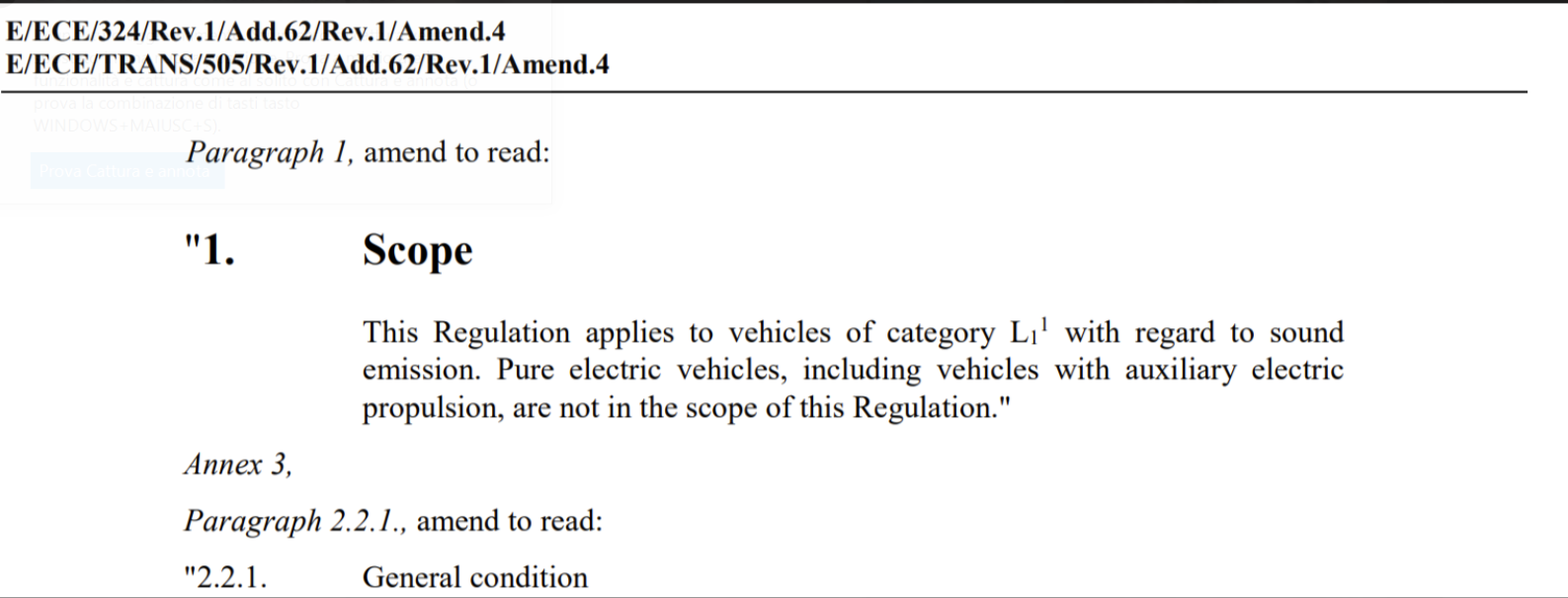 ________________